      Бориспільська  загальноосвітня  школа І-ІІІ ст.  № 3      “в БУКВАРЯ             сьогодні свято”	Підготувала                                                                           вчитель початкових класів                                                                                    Висовень Валентина Олексіївна	м. Бориспіль                                                    2019   ( звучить пісня “Школа, школа”,слова і музика Наталії Май  )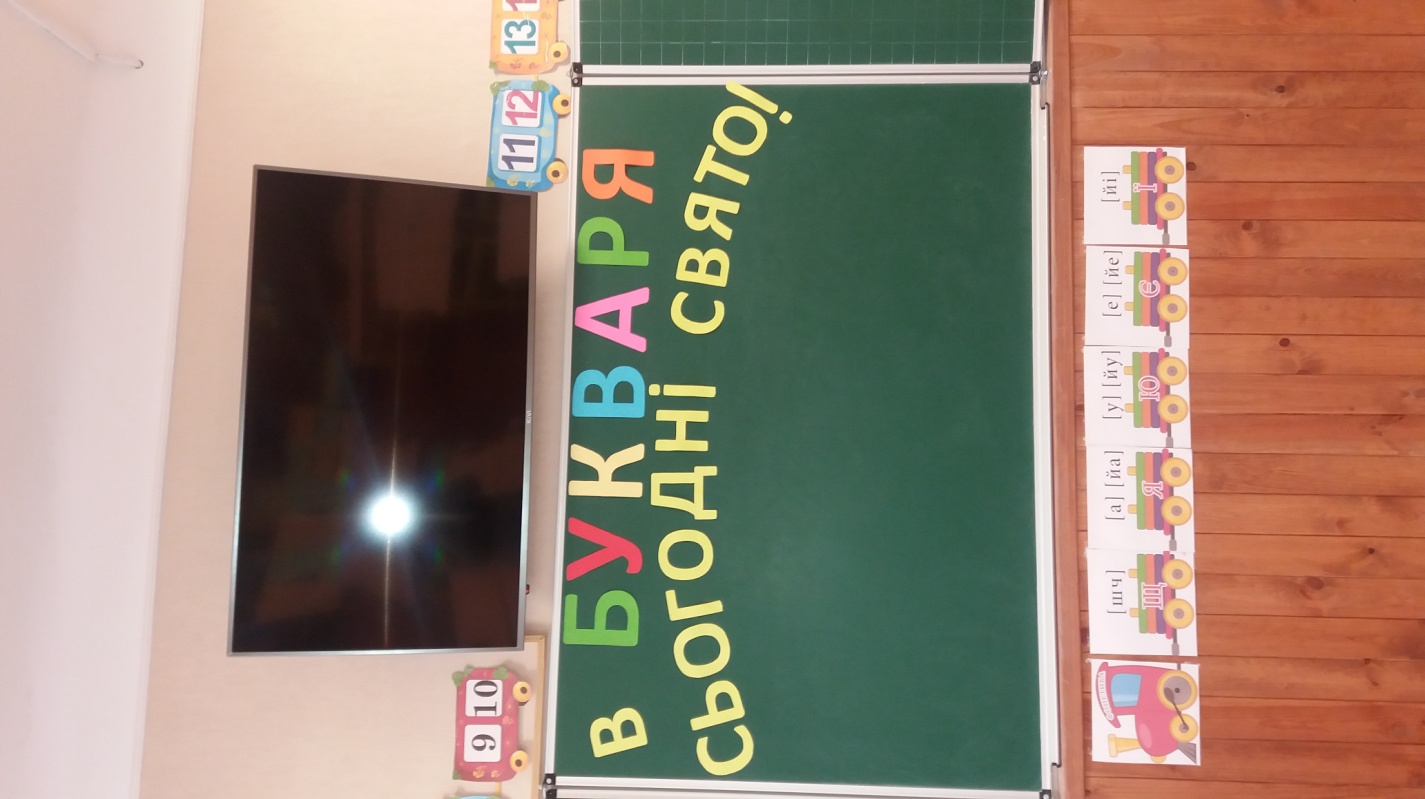 Вчитель: Добрий день! Раді всіх вітати на нашім урочистім святі! Учень : Ми всіх гостей вітаємо,              І дуже Вам радіємо.             Усі вже букви знаємо,              Книжки читати вміємо!Учень : І від дзвінка, і до дзвінка              Робота наша нелегка :                                                                  Рахуй, пиши, а ще – читай,                                                                  Учителю відповідай.	Учень : Та все це не лякає нас,              Бо ми старанний перший клас!              У школі нас всього навчать.              І роки весело промчать!Учень : Ми – школярі!              Ми – перший клас!              Щасливі дні чекають нас!Вчитель : 1 – Г гостинно вас приймає, і хоче сповістити, що ми вже разом 227 днів. За цей час ми провели близько 600 уроків і показали себе розумними, працьовитими, і трішки галасливими.-Так!  А які ми ще?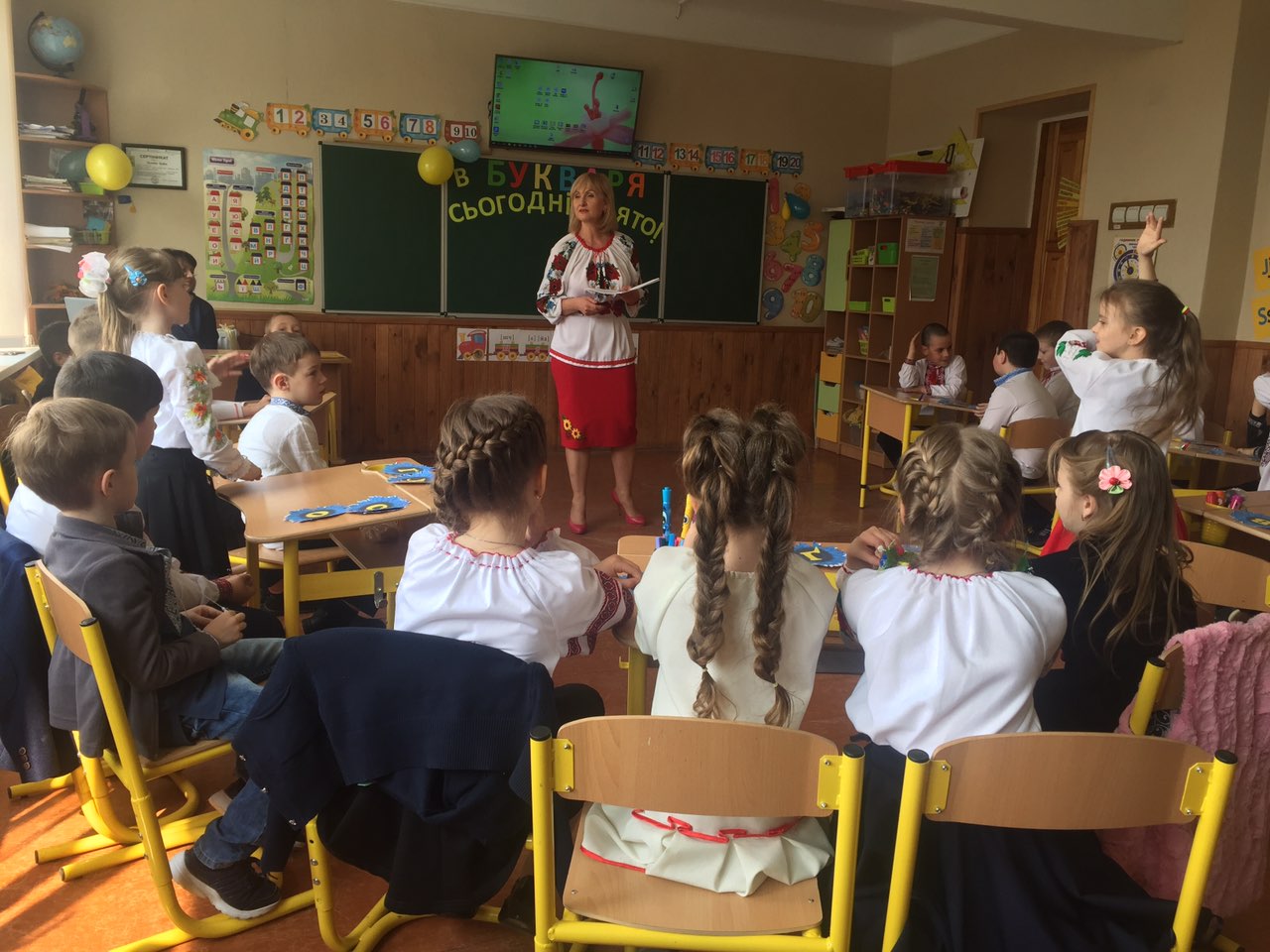 1 уч.  Ми – активні!2 уч. Ми – артистичні!3 уч. Ми – гармонійні!4 уч. Ми – бездоганні!5 уч. Ми – грамотні!6 уч. Ми – веселі!7 уч. Ми – креативні!8 уч. Ми – красиві! 9 уч. Ми – кмітливі!10уч. Ми – щасливі!11 уч. Ми – дотепні!12 уч. Ми – особливі!13 уч. Ми – дослідники!14 уч. Ми – успішні!15 уч. Ми – сміливі!16 уч. Ми – геніальні!17 уч. Ми – грайливі!18 уч. Ми – ввічливі!19 уч. Ми – старанні!20 уч. Ми – розумні!21 уч. Ми – дружні!22 уч. Ми – здібні!23уч. Ми – творчі!24 уч. Ми – уважні!Вчитель: Діти,   «Усі ми  разом – просто клас!»Учень: Перший клас навчивсь читати,              Перший клас навчивсь писати.             Перший клас навчивсь дружити, 	   Щоб цікаво разом жити!    Учень: Один одного ми любим,             Станем всі за одного.             Вчитись залюбки ми будем,             Всі ми хочемо цього.Вчитель:       – Благословенна та ясна година,           Коли Буквар до рук бере дитина.          Яка ж оце відповідальна мить,           Нехай Господь всіх Вас благословить!- Ось і настала та година, коли ми завершуємо працювати з першим підручником – Букварем. Сьогодні ми вшановуємо цю мудру книгу всіх часів. Учень: Буквар взяли ми перший раз,             Коли прийшли у перший клас.             І як нам радісно сказати:            Тепер ми вміємо читати.Учень: Букварик – це розумна книга,            Друг і порадник школяра.            Його шанує й дуже любить            Уся весела дітвора.Вчитель: Букварик відкрив шлях у Країну Знань .Він всім допомагав, із літер слова утворював. Рік швидко пролетів. Ви підросли і помужніли. Тепер вже багато знаєте, вмієте читати і писати.Хто вміє читати?А хто вміє писати?А хто любить читати?Скільки літер в алфавіті?Яка літера стоїть перша? (« діти – літери» встають)Яка стоїть останньою?Встаньте ті літери, які позначають голосні звуки?А тепер встаньте ті, які можуть позначати два звуки?А які завжди позначають два звуки?А яка буква мовчазна?А тепер встаньте парами ті букви, які позначають парні звуки?Вчитель : -Чи можна переводити вас у другий клас?Учень: В мене дома є підмога,            Труднощів я не боюсь.            Бо зі мною допомога:            Мама й рідний мій татусь!Учень: Недавно – дуже дивно здавалося мені,             І як писати рівно ці літери трудні.             І, навіть, з паличками я впоратись не міг,              Криві та з карлючками, ну просто, як на сміх!             Пишу – виходить криво, неначе пада вбік,              А потім, як на диво, писав, писав і звик! Учень: Старався я не марно,              Кривуль	ніде	нема.
             І ручка пише гарно,             Й виписує сама!Вчитель: Всіляко бувало. І ось ще трохи й закінчиться перший клас. Залишаться тільки спогади. За цей рік ми багато чого навчилися… І не тільки читати, і писати, а ще й … Діти, чого ми ще навчилися?        - розв”язувати задачі;       - малювати;      - ліпити і т.д.Вчитель : - А чи вмієте розв”язувати різні головоломки, ребуси?   -  Розгадайте зашифрований вислів. 2             7          1       9         5        4          10        3       6          8 Бе        НАШ      А    НИЙ    Ге      Ге       1-Г      Ве    ЦЕ    ДРУЖ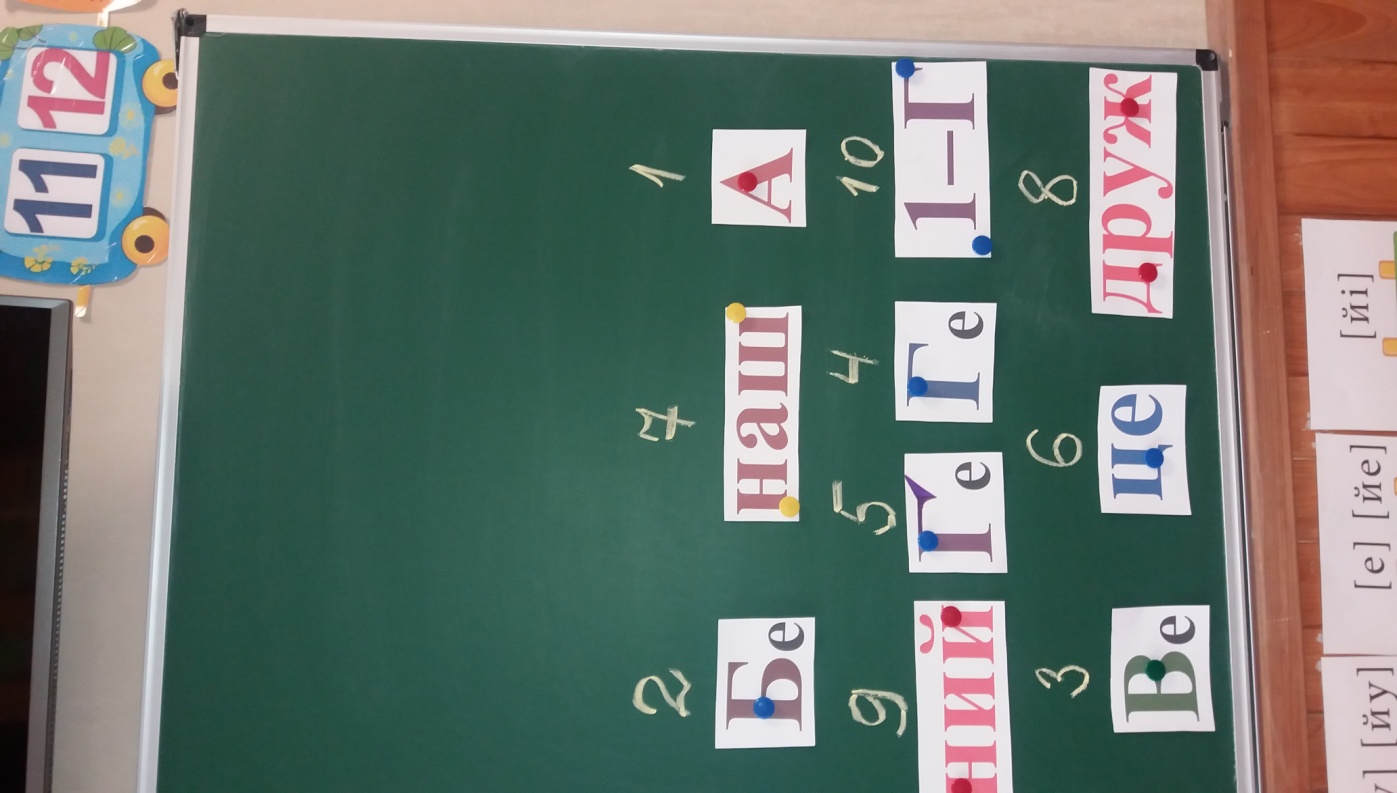   А, Бе, Ве, Ге, Ге – ЦЕ  НАШ  ДРУЖНИЙ  1-Г !!!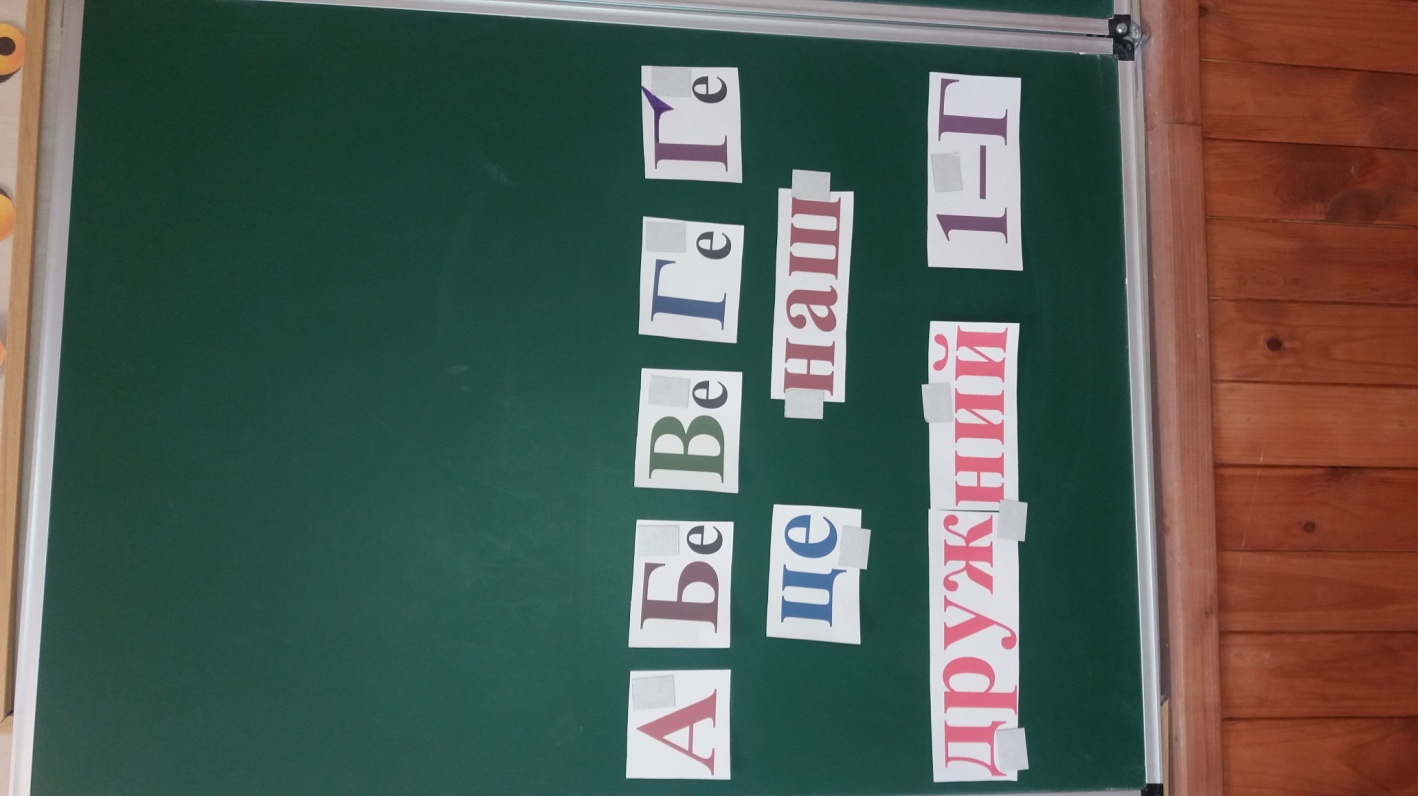 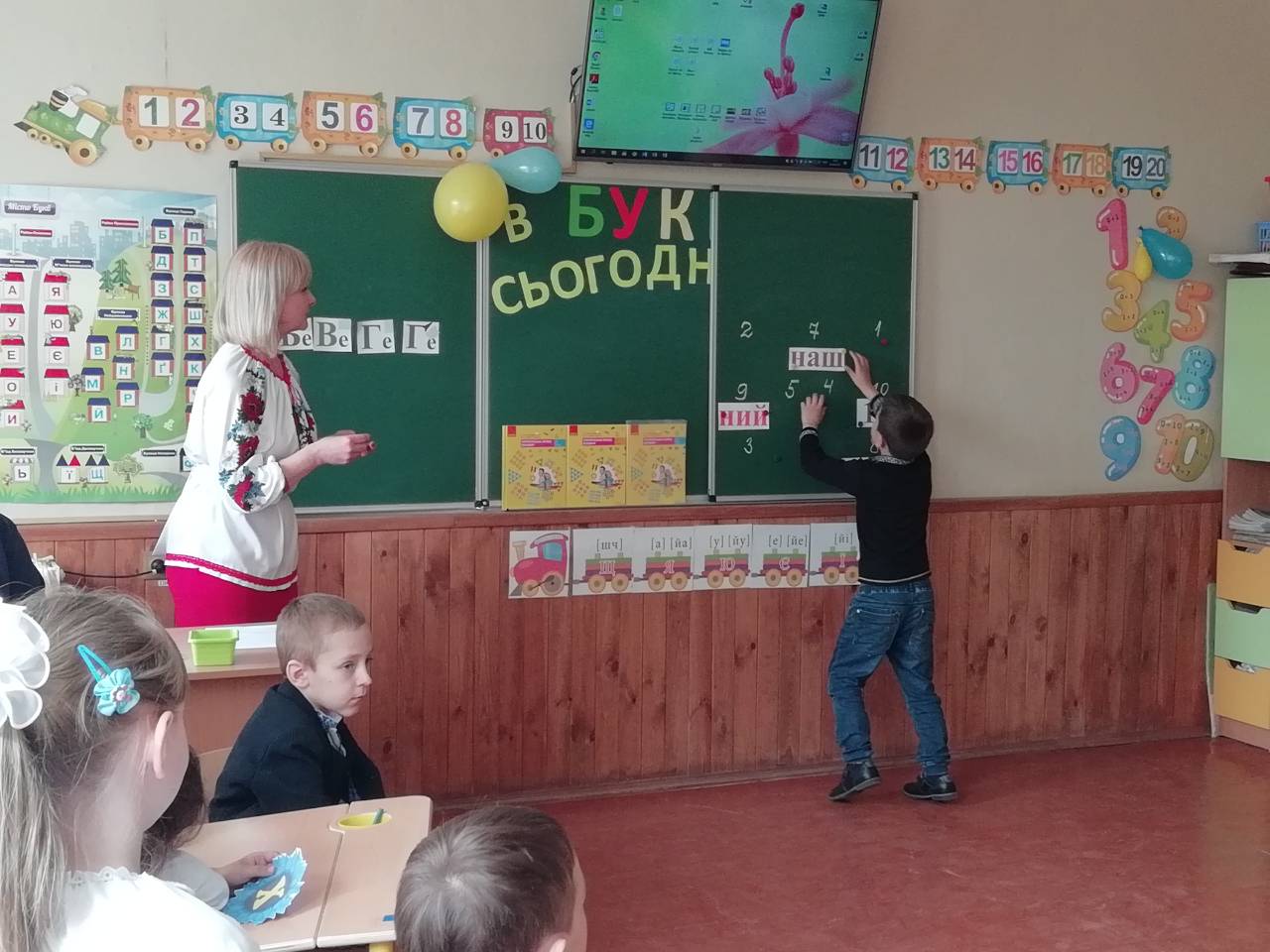 Вчитель: - То ви вмієте дружити? - А чи вмієте співати пісні?  ( виконання пісні «Перший дзвоник», сл.і муз. Наталії Май)Вчитель: -  Ви вже чимало ходили до школи, а чи вмієте відгадувати загадки?   Ваше завдання: відгадати загадку і з літер викласти слово-відгадку.       Веселий світлий дім,Дітей багато дуже в нім.Там пишуть і рахуютьЧитають і малюють! ( ШКОЛА ) В сумці – зошити, буквар,Хто до школи йде? … ( ШКОЛЯР)Хто скликає на урок?То дзвенить шкільний … (ДЗВІНОК)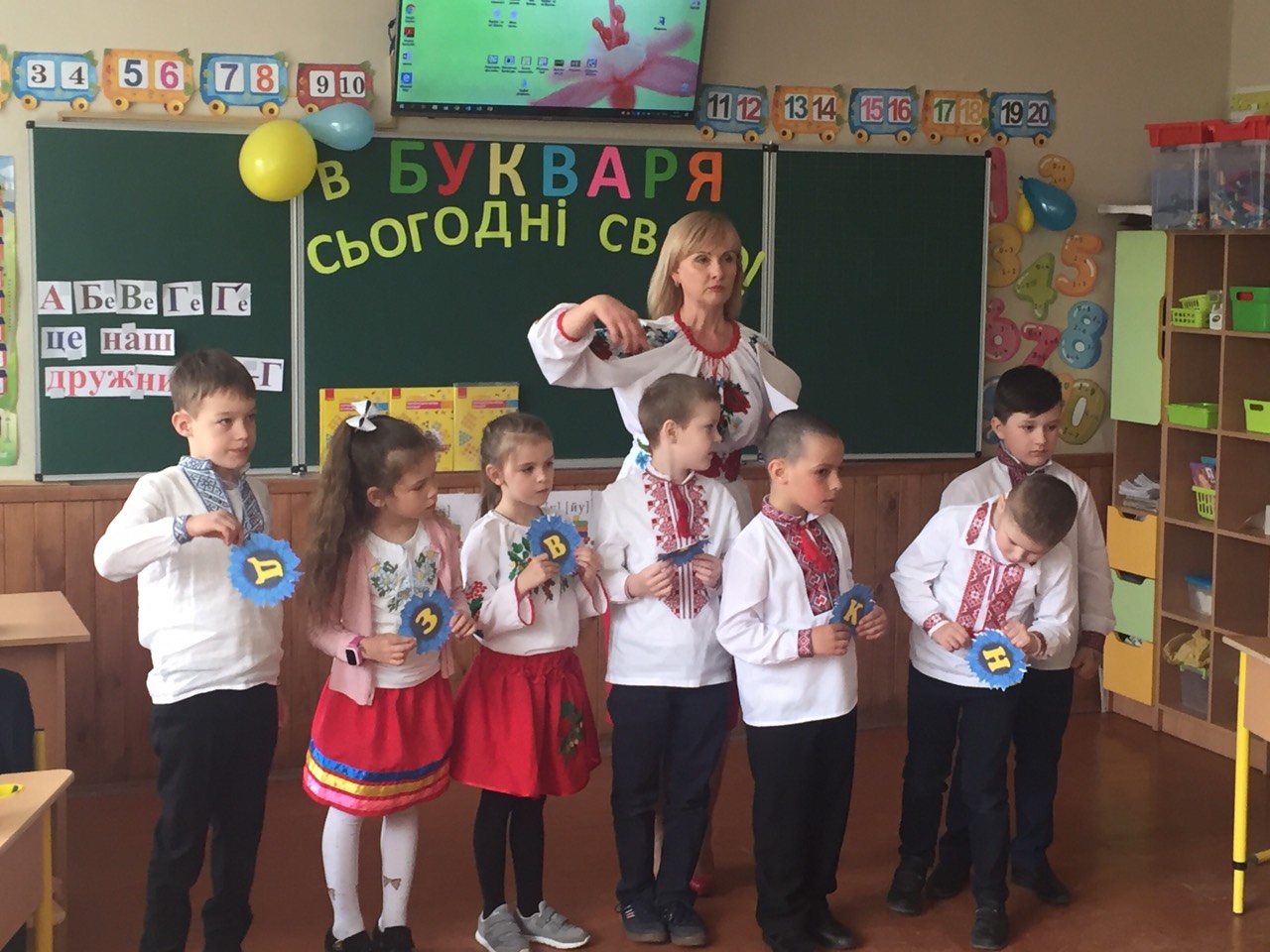 Не кущ, а з листочками,Не сорочка, а зшита,Не людина, а навчає? ( КНИГА )Для письма, сказати прошу,Що потрібно взяти? ( ЗОШИТ ).Коли хочеш ти читати,То ти нас повинен знати, :А коли ти нас не знаєш,То нічого не вгадаєш. (  БУКВИ, ЛІТЕРИ)Вчитель : Без Абетки не можна навчитися читати.                  Щоб читати, треба літери знати.                -Літери, шикуйтесь в ряд!                 Починаємо парад! Учень : Веселе місто зветься – Алфавіт.               В нім кожне слово – цілий світ!               В нім кожна літера – жива,               Із них складаються слова.Учень : -Веселу Абетку почнемо читати,                Про літеру кожну повинні згадати.Вчитель : - Скільки літер Вас тут є ?Учні :     33.Вчитель: Де Ви дружно так живете?Учні : - І великі, і малі,             Ми живемо в Букварі!Вчитель: - Діти, давайте вшануємо літери, розказавши про них віршик, і утворимо з літер-квітів Абетковий віночок ( діти по черзі розказують слова і кріплять квіти-літери у віночок)А : Голосиста буква А наш Букварик відкрива.      Не одна вона іде, а всю азбуку веде!      Весела, гарна, гомінка,      І найскромніша буква А.Б : Білка бігала багато,     Бо шукала в лісі брата.     Брат на дереві сидів     І смачні горішки їв.     Поки знайде білка брата     Будемо всі букви знати!В : У волошки – квіточки-      Волошкові діточки.      Весело всміхаються,      Ввічливо вітаються.      Вівці та корови,      Будьте всі здорові! Г : На галявині у лісі     Гомоніли на горісі,     Потішались горобці –     Галасливі стрибунці:     Гралися, сміялися,     На гіллі гойдалися!Г : Гелготів гусак весь ранок:    -Гвалт, прогавив я сніданок!     Бо газдиня пізно встала     Й довго ґудзик пришивала.     Ґедзь від сміху впав із ганку,     Набив гулю спозаранку!Д : Дрібний дощик – дивачок     Нам танцює гопачок.     Дім, дерева і доріжки     Допоміг полити трішки.     Ще й для дівчинки Даринки     Дощ залишив дві краплинки!Е : Страус  Ему – енергійний,     Елегантний, емоційний.     Етикету він охоче     Малюків навчити хоче:     -На екскурсії в савані     Будьте чемні та охайні.Є : Букава «Є»!  Яка вона?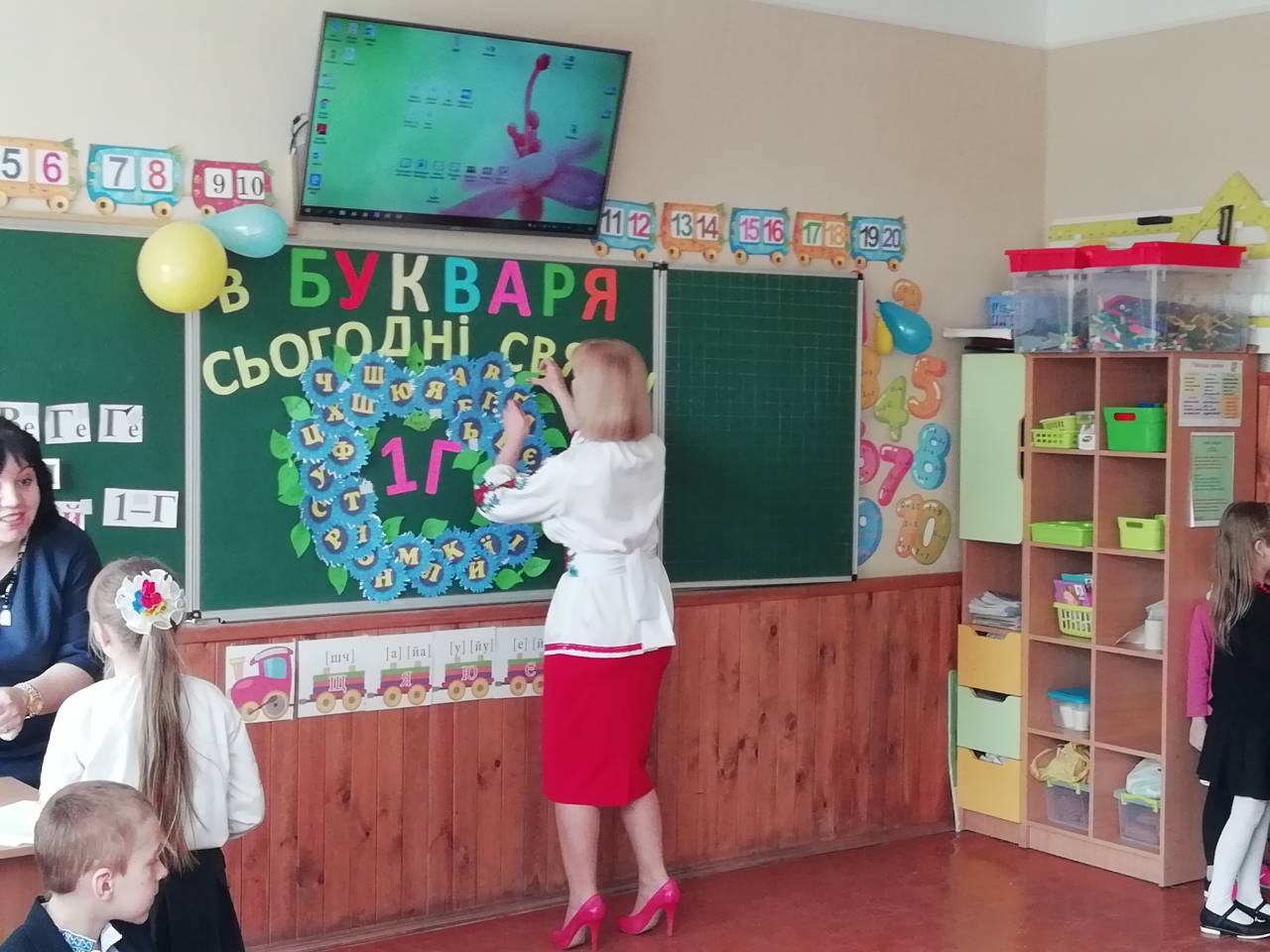       Ніби скибка кавуна!      Кавуна маля просило –      Двічі скибку надкусило.Ж:«Жу-жу-жу»-своїх діток стережу-      Каже жук, і стереже…..      Він і сам, як буква – «Ж»!З : Зійди, зіронько-зірнице,          Золотава зоренице!      Завітай до нас в долину,      Засіяй, хоч на хвилину!      Бо згубились зайченятка    І не можуть знайти хатку.И : І хоч як не сперечайтесь,        Літера я незвичайна!     В будь-яких словах буваю,     Але слів не починаю!І : «І» - підслухало розмову      І з”єднало слово з словом.      Над собою крапку носить      І нічого в нас не просить.Ї : «І» без «Ї» не ступить кроку,      Поміж ними свар нема,    «І» до «Ї» моргає оком,     «Ї» у відповідь – двома!Й : Буква «Й» як буква «И»,     Наче рідні дві сестри.     Лише носить стрічку     Буква «Й» сестричка.К : Під калиною в садочку     Кіт дрімав у холодочку.     Катя котика любила –      Кашу з молочком зварила.     Іди, котику, до хати,     Будем кашу куштувати!Л : Лине ластівка над полем      Та милується довкола:      Лісом, лугом і ланами,      Що прибрались квіточками.      Весело вона літала,      Пісню літечку співала.М : Ще в колисці немовля     Слово «Мама» промовля.      Найдорожче в світі слово      Так звучить у рідній мові:      Мати, Матінка, Матуся,      Мамочка, Мамуся!      Називаю тебе я,      Рідна, Ненечко, моя!Н : Натомила Настя ніжки,       Назбирала грибів трішки.      На ниточку нанизала –      Настя неньці помагала.      На Різдво наварить мама      Нам вареників з грибами.О : На городі у Оленки      Огірочки – отакенькі!      Поховались в холодочку      Оксамитові листочки.      Огірочки просять дощик      Принести водиці горщик!П : Перепілка прилетіла     І Петруся попросила:     -Почастуй моїх пташат,      Діточок- перепелят.     Насип проса і пшениці,     Я спечу їм паляниці.Р : Розлилася річечка,     Як срібляста стрічечка.     Через річку радісно     Кольорова райдуга     Перекинула місток     На барвистий моріжок.С : Спить старий сердитий сом,     Сниться сому сьомий сон.     Сонце пестить поплавок,     Сом сопе на весь ставок.Т :- Молоточок, молоточок,Поможи забить гвіздочок!   - Мною ви не заб”єте,    	Я ж залізна буква «Т»!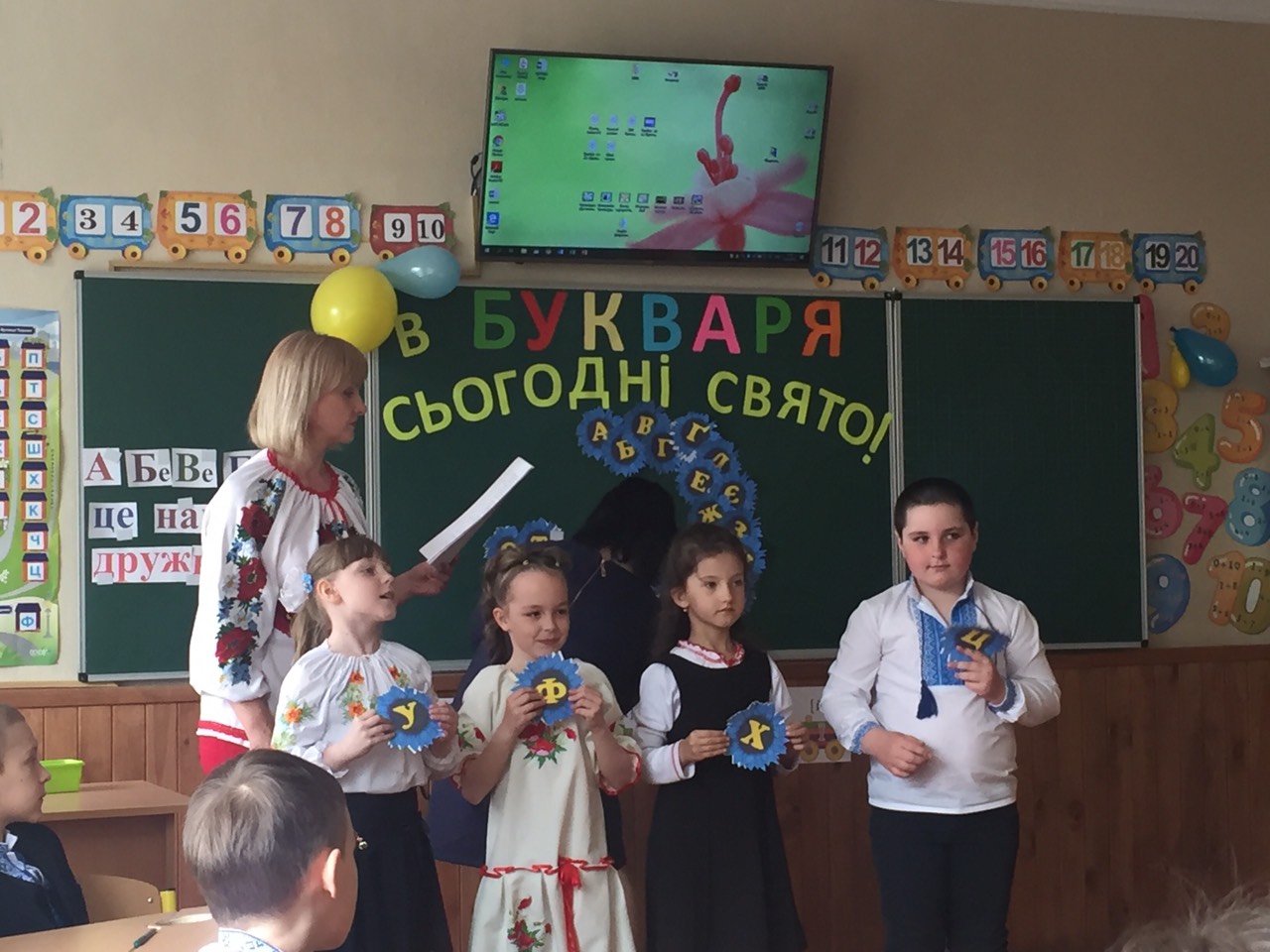 У:  Усміхалася Устинка:    -Я-маленька українка,     Я удосвіта вставала     Та узори вишивала.     Уквітчала я хустинку     Цвітом маку та барвінку.Ф : Фаетон фазан купив-      В філармонію спішив:      -В задоволення мені      Звуки флейти чарівні.      І фагота, й саксафона ,      Скрипки, арфи, ксилофона.Х : Ходить хуга – завірюха,      Холодом хапа за вуха.      Хизувалась хуртовина:      -Пухова моя перина,      А хурделиця хатину      Загорнула у хустину.Ц : «Цить! Цить! Цить!»- шептала тиша,      Цвіркуни траву колишуть!      А трава сама не спала –      Цвіркунів вона гойдала.Ч : Чванькувато тітка Чапля      Через річку чап – чалапа.      Куди, Чапле чепурненька,      Чимчикуєш так швиденько?      -Кличе Чайка гостювати,      Буде чаєм частувати.Ш : Шпак шляхетний мандрував,      До ялинки шлях шукав.      Чув, що мешкають вгорі      Шанобливі шишкарі.      Покуштує шпак – пташина      Смачних шишок насінини.Щ : Щиро щиглик у ліщині       Щебетав собі щоднини :      -Щоб нам щедре літечко      Виростило житечко,      Щоб щасливий равлик      Міг щипати щавлик.Ь : Я – не шість, я – м”який знак!     Це повинен знати всяк.     Я не літера проста,     Я пом”якшую слова.Ю : Буква ця усім відома:      Перед «Я» вона стоїть.      В ній дві палички і коло –      Здогадаєтесь умить.      Є ця буква в слові «Юля»,      І в словах «сміюсь», «стою»,      Ой, яка ж вона красуня,      Ця чудова буква «Ю»!Я : На сторінку «Букваря»      З моря вийшла буква «Я»,      І на якір гордо стала:      -Я слова свої зібрала!      Покажіть свої знання      І назвіть слова на «Я».Вчитель: - Діти, давайте Букварика вшануємо піснею про нього.(виконання пісні «Мій Букварик», сл. і муз. Наталії Май)Вчитель: Нашим квітам-літерам не вистачає листочків. Давайте доповнимо віночок листочками, написавши на них свої імена. Адже, який у нас клас? Учні: -А, Бе, Ве, Ге, Ге – ЦЕ НАШ ДРУЖНИЙ   1-Г !!!   (діти підписують зелені листочки і кріплять до віночка, звучить пісня про школу).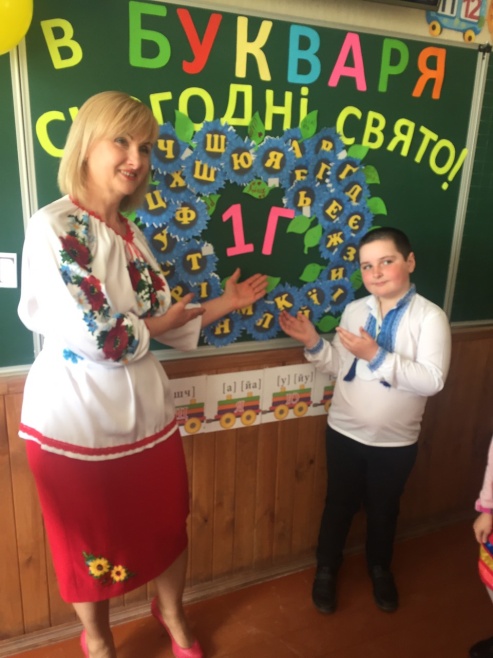 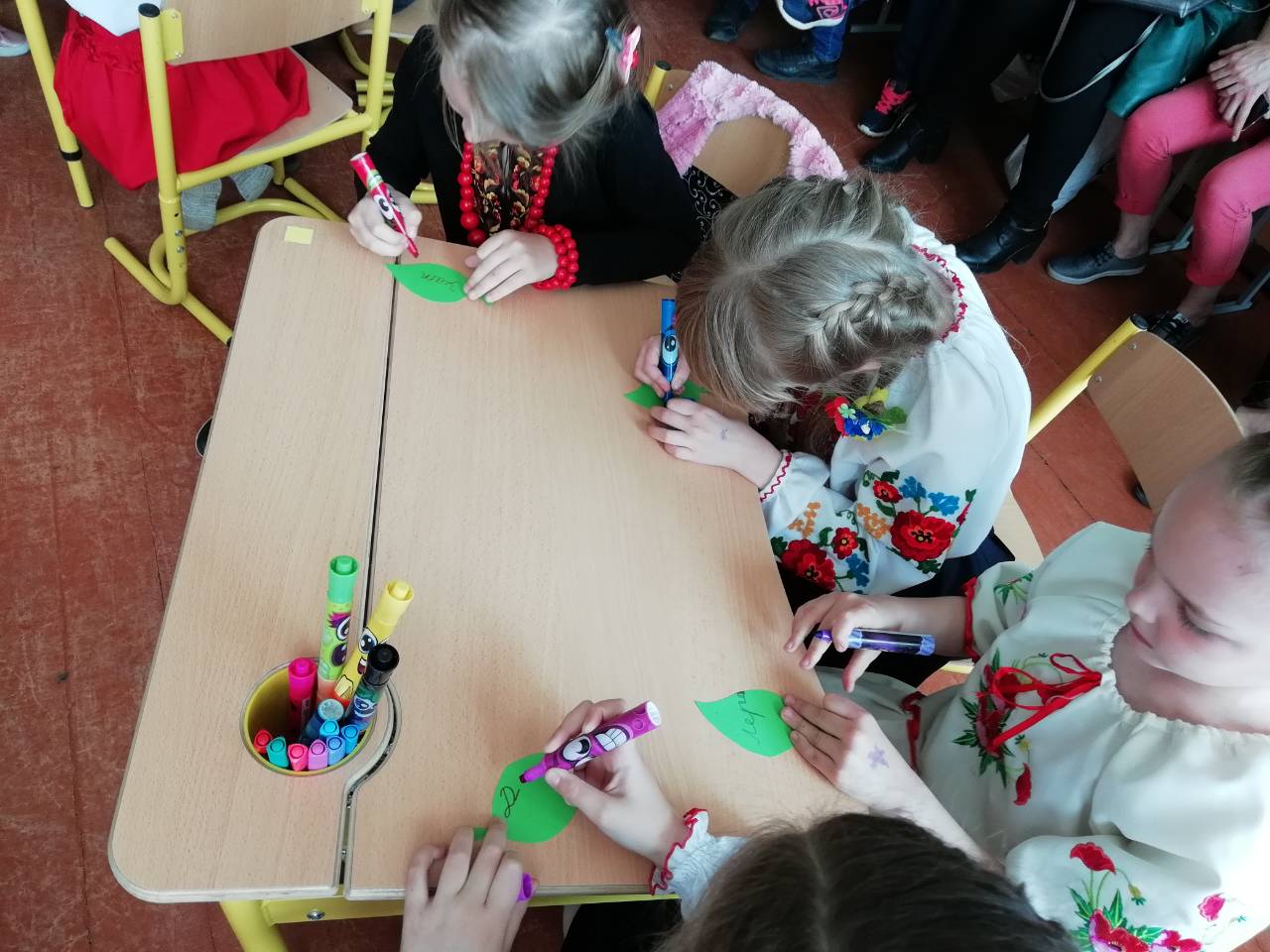 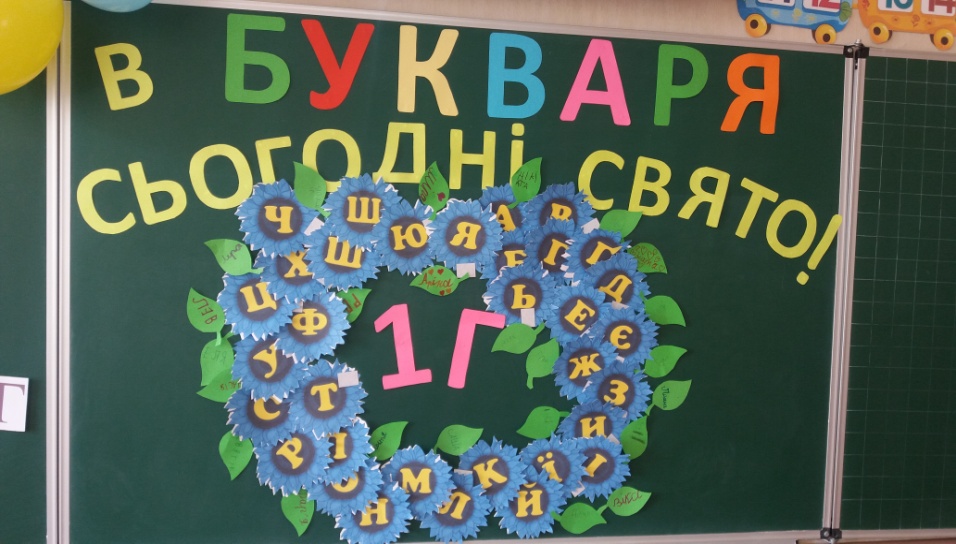 Вчитель: -Діти, тепер вже з впевненістю можна сказати, що ви є «ЗНАВЦЯМИ БУКВАРЯ» і готові переходити до другого класу! (дітям вручаємо медалі «ЗНАВЦІ БУКВАРЯ», звучить музика).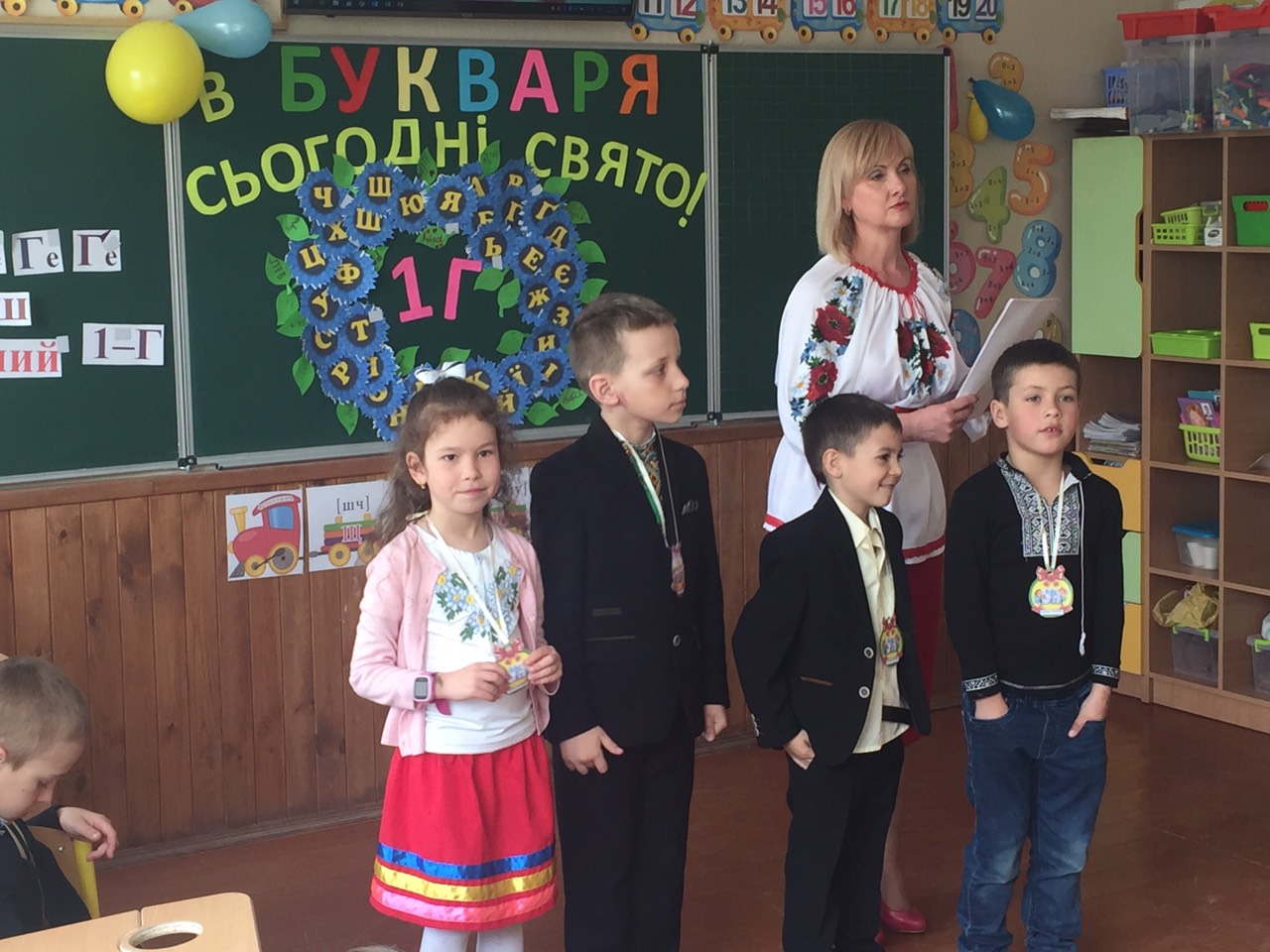 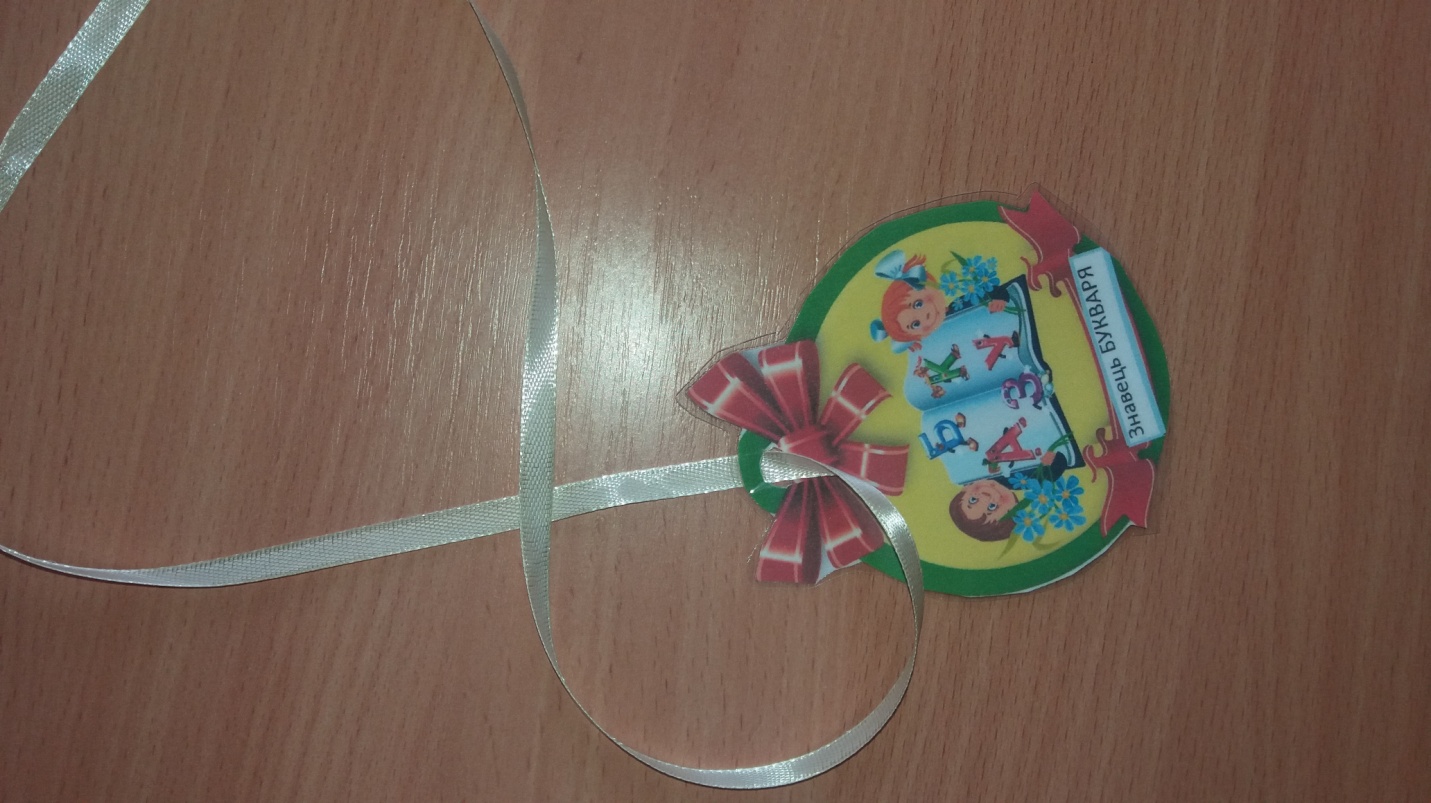 Учень : Перший раз у перший клас,              Рік тому зустрів він нас,              Скоро підем в клас наступний,              Вітер хай нам дме попутний!Учень: Матуся, рідненька, найкраща, єдина,             Щоб ти не хилилась ніколи в журбі,             І сонце, і зорі, що ми недоспали,             Коли задачі рішали складні.Учень : І за малюнки з малювання,             Тут кожен батько участь брав.             Це – перший крок! Попереду ще 11,             Ото ж навчайтеся батьки,            І кожен день робіть уроки!Учень: - Ну, а вчителька, як буде ?- Що? Покине усіх нас?- Ні, вона разом із нами  Переходить в другий клас!Вчитель : Цей рік непомітно зовсім пролетів. Всі підросли, дорослішими стали. Увесь цей час поряд з вами були ваші  рідні. Хто вам допомагав?  Так, і ваші батьки підтримували вас, і вчителі навчали, допомагали у всьому.То ж давайте подаруємо їм  АБЕТКОВІ    ПОБАЖАННЯ:А - активності творчої;Б – безхмарності небесної;В – віри розсудливої;Г – галантності неміряної;Д – достатку життєвого;Е – економії розумної;Є – єдності сімейної;Ж – життя безкінечного;З – здоров”я міцного;І – імені чистого;К – кохання сердечного;Л – людяності щирої;М – мрії здійсненної;Н – наснаги професійної;О –обрію барвистого;П – посмішки чуйної;Р – радості всесильної;С – спокою літнього;Т – тепла родинного;У – успіху великого;Ф – фантазії гармонійної;Х – хліба цілющого;Ц – царини домашньої;Ш – широти духовної;Щ – щастя невичерпного;Ю – юност душевної;Я – ясності майбутньої.Учень : Ми – сучасні діти,             Все повинні вміти:             Грамотно писати,    Множити, ділити.Учень :Ще – повинні вмітиРідний край любити.Школу і родину, ВільнуУкраїну!(Всі присутні на святі беруться за руки і виконують пісню про Україну Тіни Кароль “Україна-це я!”)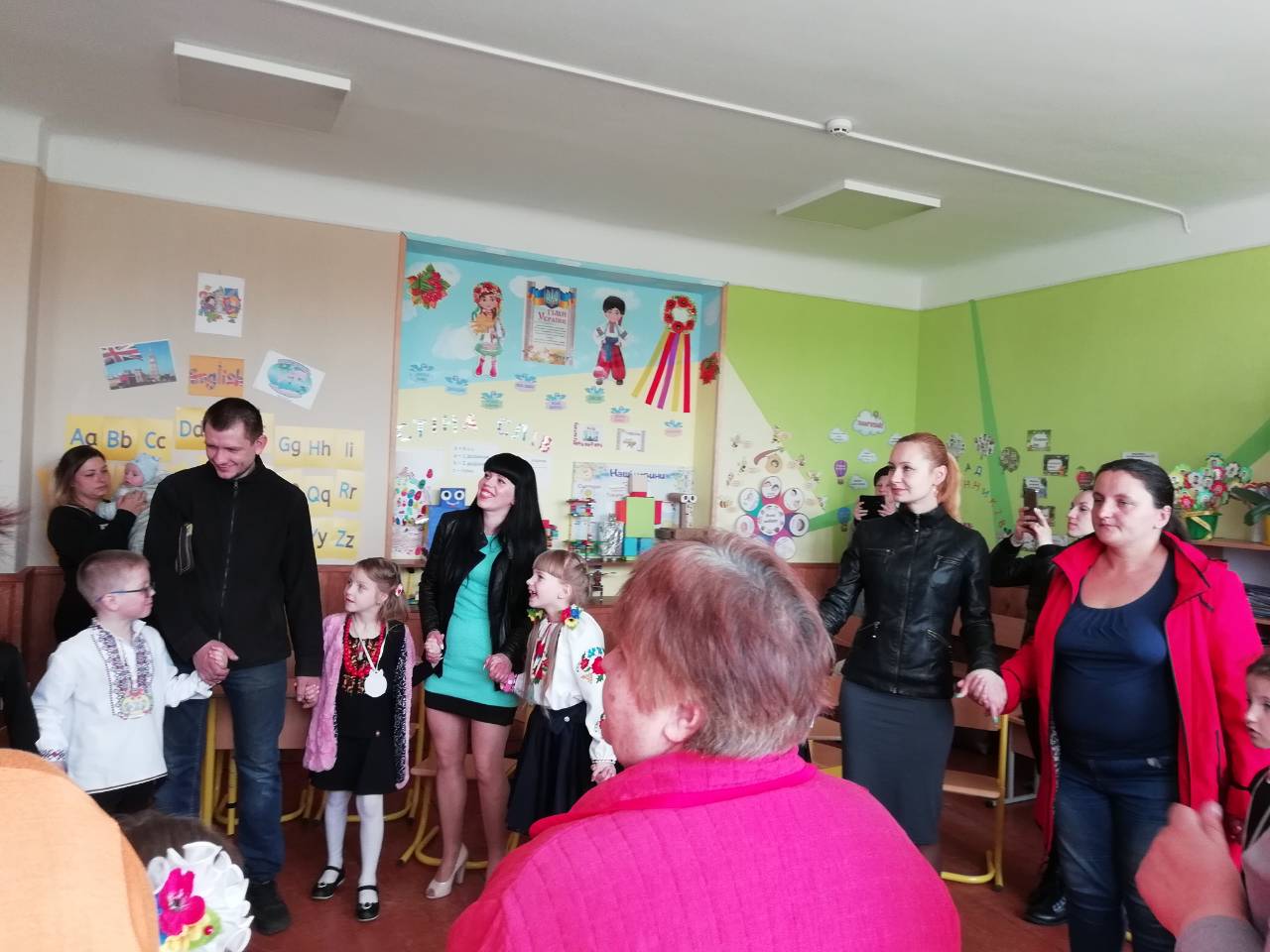 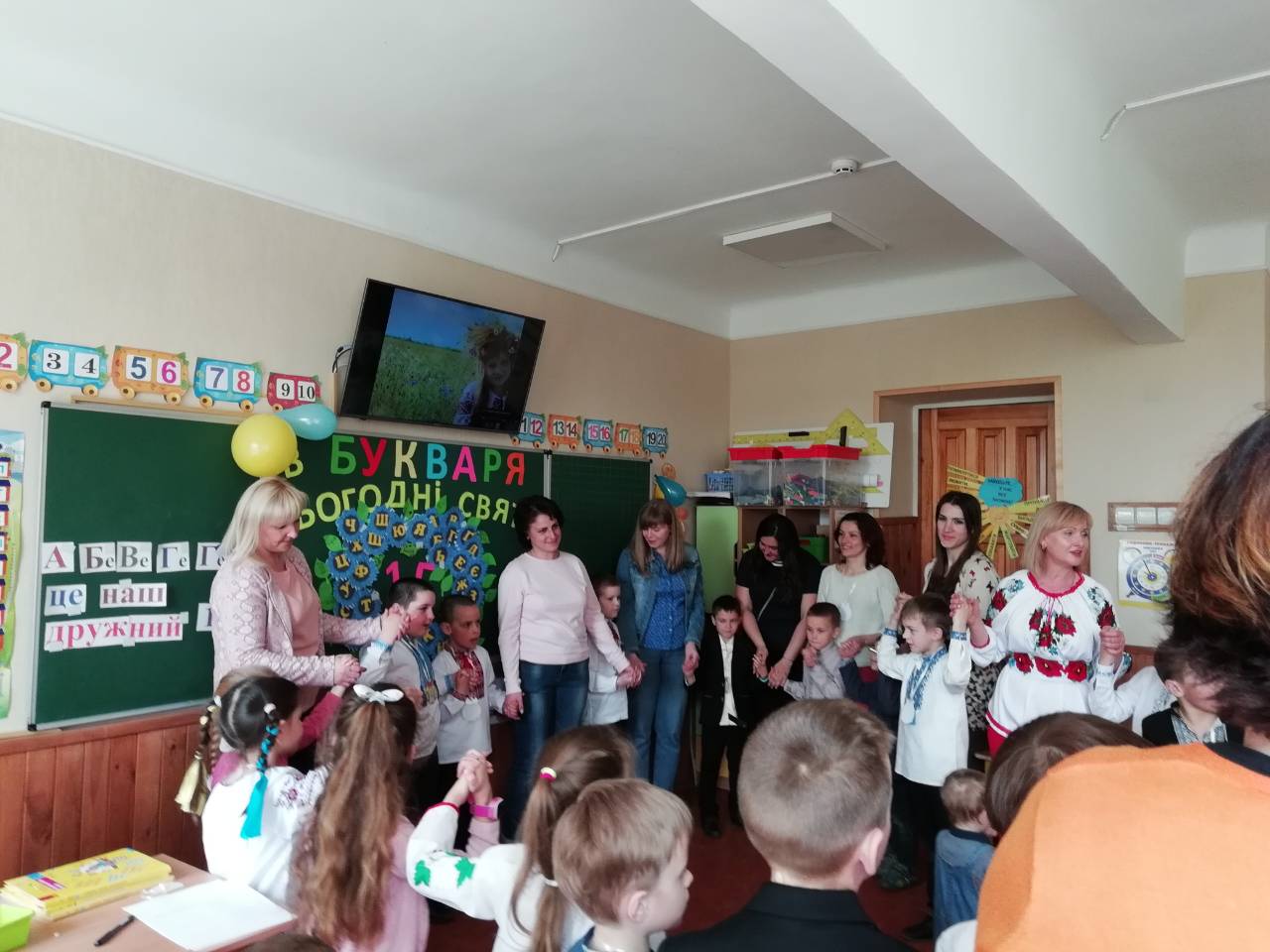 ДОДАТКИПісня  “Мій Букварик”, сл., муз. Наталія МайМій букварик, мій букварик, - він найкращий друг.   Прокидаюсь, посміхаюсь, і беру до рук.   Буква “А”-на зірку схожа, буква 	“О”- проста.   Гарно вчитись допоможе книжка золота!Приспів: Завдання просте-А,Б,В,Г,Д                Хто букварик такий має,                Той не пропаде!2. Треба всім старанно вчитись, знати головне,   Книжка ця найкраща в світі, виручить мене!   Буква “А”  - на зірку схожа, буква   “О”- проста,   Гарно вчитись допоможе книжка золота!                 Пісня “Перший дзвоник”, сл., і муз. Наталія Май.Рано-ранесенько встану, як ніколи,	Зайчики сонячні грають у вікні.	Так мені весело, бо іду до школи	І співаю радісні пісні!Приспів: Перший дзвоник, перший дзвоник пролунає-                Переливи, переливи золоті!                Я сьогодні, я сьогодні починаю                Першу стежку у житті!Травами, росами вкрилися доріжки,         Ляльку й ведмедика дома залишу,         Стануть слухняними зошити і книжки,         Перше слово “мама” напишу!Вчительку лагідно я візьму за руку,        Мама хвилюється, я їй посміхнусь!        Підемо разом ми у світ науки,        Разом я нічого не боюсь!